一般社団法人 福知山民間社会福祉施設連絡協議会介護・福祉人材養成センター日　　時　　令和５年８月２９日（火）　9：30～17：00 (受付開始9:00)ね ら い　　高齢者施設や障害者施設などで働いておられる方、これから働こうと思われている方などを対象に対人サービス提供者としての基本姿勢や、介護技術を提供する際の心身の使い方を一緒に学んでみませんか。利用者の尊厳を守ることを意識した対応を学び、利用者、介護福祉職の双方の心身を守る実践力を身につけることを目的とする。講　　師　　岡本匡弘　先生　（京都ほせんセンター長）　　　　　　　　京都保育福祉専門学院は、京都で最も歴史のある社会福祉の専門校として、これまでに数えきれないほどの介護のプロを育てておられます。京都で唯一の社会福祉法人立の専門学校として、人に寄り添う教育を重視し、介護のスペシャリストを養成されています。研修内容　　　研修プログラム１．利用者の尊厳を守る対応を意識しよう２．人間の自然な動きを知ろう(ボディメカニクスの活用)３．移動・移乗の支援(ボディメカニクスを意識した支援)会　　場　  介護・福祉人材養成センター（中六人部会館　２階）主　　催　　一般社団法人　福知山民間社会福祉施設連絡協議会受 講 料　　２,０００円定　　員　　２０名（先着順）※定員になり次第受付を終了致します。※定員に達しない場合、研修を中止することがありますのでご了承ください。そ の 他　  感染防止対策として、マスク着用・手指消毒にご協力をお願いします。申込み期日  　令和５年８月２２日（火）お申込み・お問合わせ介護・福祉人材養成センター　京都府福知山市字大内3118　中六人部会館　2階 TEL. 0773-45-3628　／　FAX. 0773-45-3629参加申込書この用紙に記入して　FAX  してください。８月２９日(火)　　　　　申込者氏名　アクセス　　　　　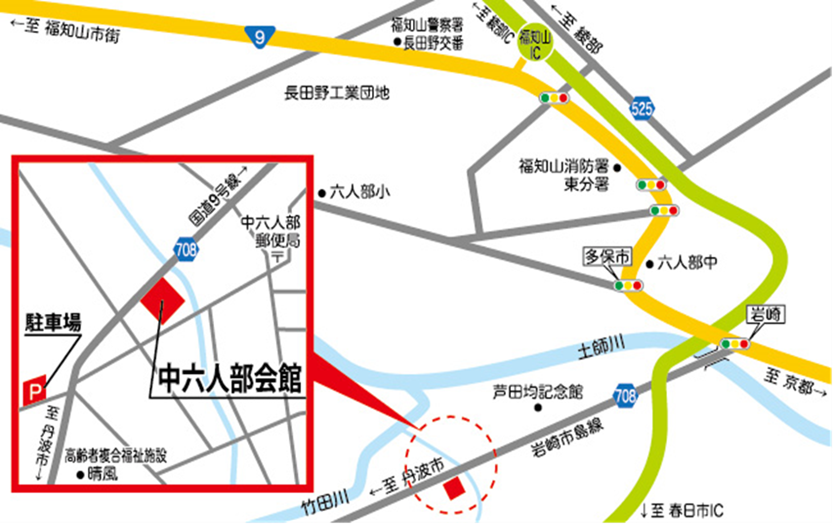 「新人職員研修」申込み　　　　　　　　　　FAX　０７７３－４５－３６２９<法 人 名>　<事業所名>　　　　　　　　　　　　　　　　　　　　<職　別><事業所住所>　〒<電話番号>　　　　　　　　　　　　　　　　　<FAX番号>NOふ り が な氏　 　名経験年数職　　　種　　年　　ヶ月　　年　　ヶ月年　　ヶ月